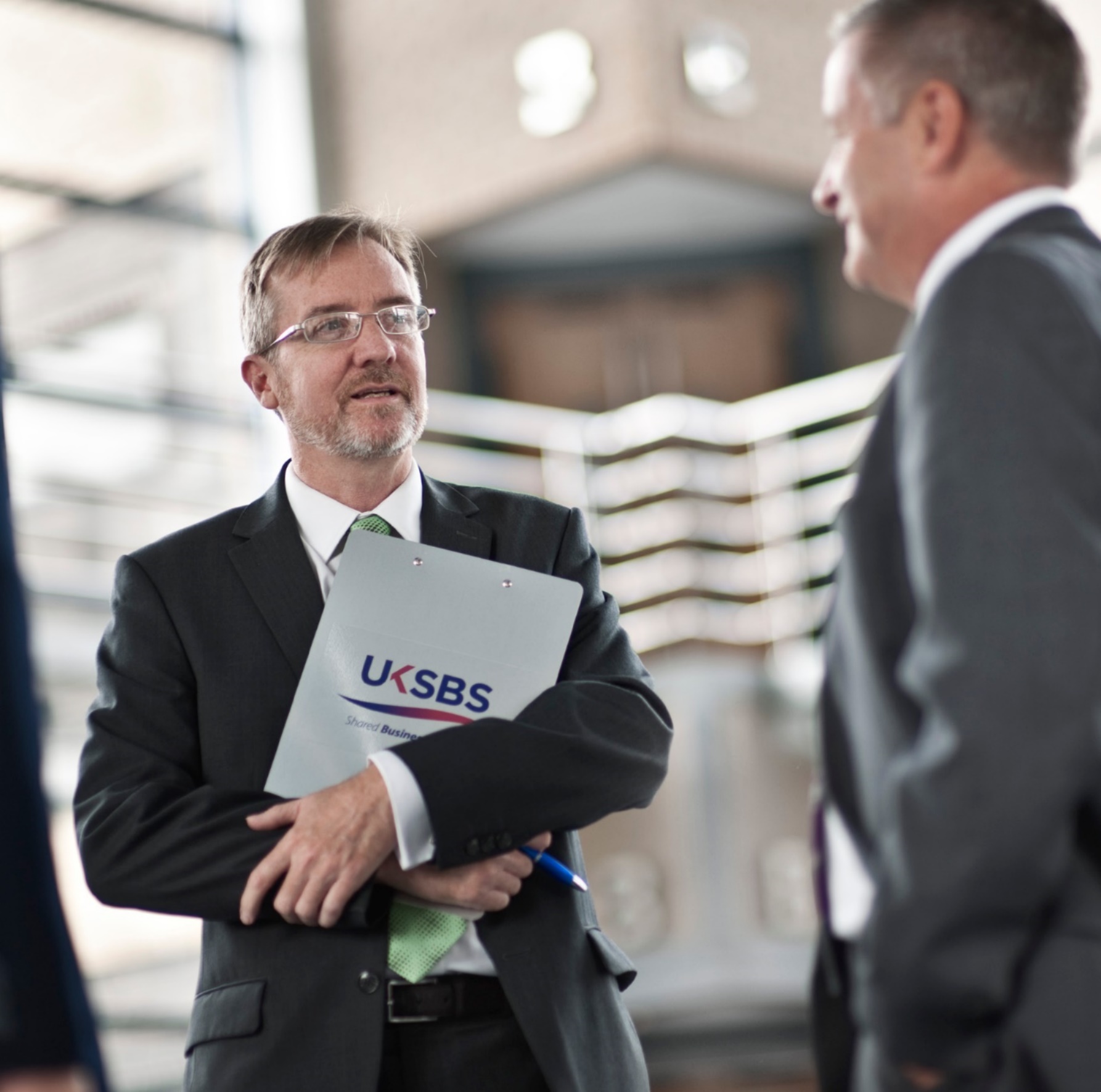 Request for Proposal (RFP) on behalf of UK Research and Innovation - STFCSubject: Single Wafer Wet Cleaning SystemSourcing Reference Number: RE20347Section 6 – Selection questionnaire6.1	Introduction	The Selection questionnaires are located in the within the e-sourcing tool.Guidance on completion of the question is available at http://www.uksbs.co.uk/services/procure/Pages/supplier.aspx   Single Wafer Wet Cleaning SystemRE20347OPEN OJEU PROCEDUREBidder Guidance notes for completion for Parts 1, 2, 3 and definitions for all sections   The “authority” means the named Contracting Authority or anyone acting on behalf of the Contracting Authority, that is seeking to invite suitable candidates to participate in this procurement process.“You” / “Your” refers to the potential Supplier or Bidder completing this standard Selection Questionnaire i.e. the legal entity responsible for the information provided. The term “potential supplier” is intended to cover any economic operator as defined by the Public Contracts Regulations 2015 (as amended) (referred to as the “regulations”) and could be a registered company; the lead contact for a group of economic operators; charitable organisation; Voluntary Community and Social Enterprise (VCSE); Special Purpose Vehicle; or other form of entity.Please ensure that all questions are completed in full, and in the format requested. If the question does not apply to you, please state ‘N/A’. Should you need to provide additional information in response to the questions, please submit a clearly identified annex.The authority recognises that arrangements set out in section 1.2 of the standard Selection Questionnaire, in relation to a group of economic operators (for example, a consortium) and/or use of sub-contractors, may be subject to change and will, therefore, not be finalised until a later date.  The lead contact should notify the authority immediately of any change in the proposed arrangements and ensure a completed Part 1 and Part 2 is submitted for any new organisation relied on to meet the selection criteria. The authority will make a revised assessment of the submission based on the updated information.For Part 1 and Part 2 every organisation that is being relied on to meet the selection must complete and submit the self-declaration. For answers to Part 3 - If you are bidding on behalf of a group, for example, a consortium, or you intend to use sub-contractors, you should complete all of the questions on behalf of the consortium and/ or any sub-contractors, providing one composite response and declaration.The authority confirms that it will keep confidential and will not disclose to any third parties any information obtained from a named customer contact, other than to the Cabinet Office and/or contracting authorities defined by the regulations, or pursuant to an order of the court or demand made by any competent authority or body where the authority is under a legal or regulatory obligation to make such a disclosure.PLEASE NOTE THE QUESTIONS ARE NOT NUMBERED SEQUENTIALLYPart 1: Potential supplier InformationPlease answer the following questions in full. Note that every organisation that is being relied on to meet the selection shall complete and submit the Part 1 and Part 2 self-declaration. Please note: A criminal record check for relevant convictions may be undertaken for the preferred suppliers and the persons of significant in control of them.Please provide the following information about your approach to this procurement:Contact details and declaration1)I declare that to the best of my knowledge the answers submitted, and information contained in this document are correct and accurate. 2)I declare that, upon request and without delay I will provide the certificates or documentary evidence referred to in this document. 3)I understand that the information will be used in the selection process to assess my organisation’s suitability to be invited to participate further in this procurement. 4)I understand that the authority may reject this submission in its entirety if there is a failure to answer all the relevant questions fully, or if false/misleading information or content is provided in any section.5)I am aware of the consequences of serious misrepresentation.Part 2: Exclusion Grounds Please answer the following questions in full. Note that every organisation that is being relied on to meet the selection must complete and submit the Part 1 and Part 2 self-declaration.Please Note: The authority reserves the right to use its discretion to exclude a potential supplier where it can demonstrate by any appropriate means that the potential supplier is in breach of its obligations relating to the non-payment of taxes or social security contributions.Part 3: Selection QuestionsAdditional QuestionsSuppliers who self-certify that they meet the requirements to these additional questions will be required to provide evidence of this if they are successful at contract award stage.Section 6 – Award questionnaire6.2	The Award questionnaires are located within the e-sourcing tool.6.3	Guidance on completion of the questions is contained within bidder guidance provided, however the Contracting Authority actively encourages all organisations to seek formal clarifications through the e-sourcing tool, if any uncertainty exists as to how to complete the questions.PLEASE NOTE THE QUESTIONS ARE NOT NUMBERED SEQUENTIALLYCOMMERCIAL QUESTIONNAIRERFP GovernanceCompliance to the Contract TermsPRICE QUESTIONNIAREQUALITY QUESTIONNIARESection 1Potential Supplier InformationPotential Supplier InformationQuestion NumberQuestionResponse1.1 (a)Full name of the potential supplier submitting the information1.1 (b) – (i)Registered office address (if applicable)1.1 (b) – (ii)Registered website address (if applicable)1.1 (c)Trading status public limited companylimited company limited liability partnership other partnership sole trader third sectorother (please specify your trading status)1.1 (d)Date of registration in country of origin1.1 (e)Company registration number (if applicable)1.1 (f)Charity registration number (if applicable)1.1 (g)Head office DUNS number (if applicable)1.1 (h)Registered VAT number 1.1 (i) – (i)If applicable, is your organisation registered with the appropriate professional or trade register(s) in the member state where it is established?Yes ☐No ☐N/A ☐1.1 (i) – (ii)If you responded yes to 1.1(i) - (i), please provide the relevant details, including the registration number(s).1.1 (j) – (i)Is it a legal requirement in the state where you are established for you to possess a particular authorisation, or be a member of a particular organisation in order to provide the services specified in this procurement?Yes ☐No ☐1.1 (j) – (ii)If you responded yes to 1.1(j) - (i), please provide additional details of what is required and confirmation that you have complied with this.1.1 (k)Trading name(s) that will be used if successful in this procurement1.1 (l)Relevant classifications (state whether you fall within one of these, and if so which one)Voluntary Community Social Enterprise (VCSE)Sheltered WorkshopPublic service mutual1.1 (m)Are you a Small, Medium or Micro Enterprise (SME)?Yes ☐No   ☐1.1 (n)Details of Persons of Significant Control (PSC), where appropriate:   Name; Date of birth; Nationality; Country, state or part of the UK where the PSC usually lives; Service address; The date he or she became a PSC in relation to the company (for existing companies the 6 April 2016 should be used); Which conditions for being a PSC are met; Over 25% up to (and including) 50%, More than 50% and less than 75%, 75% or more. (Please enter N/A if not applicable)N/A ☐1.1 (o)Details of immediate parent company:Full name of the immediate parent companyRegistered office address (if applicable)Registration number (if applicable)Head office DUNS number (if applicable)Head office VAT number (if applicable)(Please enter N/A if not applicable)N/A ☐1.1 (p)Details of ultimate parent company:Full name of the ultimate parent companyRegistered office address (if applicable)Registration number (if applicable)Head office DUNS number (if applicable)Head office VAT number (if applicable)(Please enter N/A if not applicable)N/A ☐Section 1Bidding ModelBidding ModelQuestion NumberQuestionResponse1.2 (a) - (i)Are you bidding as the lead contact for a group of economic operators?Yes ☐No   ☐ If yes, please provide details listed in questions 1.2(a) (ii), (a) (iii) and to 1.2(b) (i), (b) (ii), 1.3, Section 2 and 3.If no, and you are a supporting bidder please provide the name of your group at 1.2(a) (ii) for reference purposes, and complete 1.3, Section 2 and 3.1.2 (a) - (ii)Name of group of economic operators (if applicable)1.2 (a) - (iii)Proposed legal structure if the group of economic operators intends to form a named single legal entity prior to signing a contract, if awarded. If you do not propose to form a single legal entity, please explain the legal structure.1.2 (b) - (i)Are you or, if applicable, the group of economic operators proposing to use sub-contractors?Yes ☐No   ☐1.2 (b) - (ii)If you responded yes to 1.2(b)-(i) please provide additional details for each sub-contractor in the following table: we may ask them to complete this form as well.If you responded yes to 1.2(b)-(i) please provide additional details for each sub-contractor in the following table: we may ask them to complete this form as well.Section 1Contact details and declarationContact details and declarationQuestion NumberQuestionResponse1.3 (a)Contact name1.3 (b)Name of organisation1.3 (c)Role in organisation1.3 (d)Phone number1.3 (e)E-mail address 1.3 (f)Postal address1.3 (g)Signature (electronic is acceptable)1.3 (h)DateSection 2Grounds for Mandatory ExclusionGrounds for Mandatory ExclusionGrounds for Mandatory ExclusionQuestion NumberQuestionResponseResponse2.1 (a)Regulations 57(1) and (2) The detailed grounds for mandatory exclusion of an organisation are set out on this webpage, which should be referred to before completing these questions. Please indicate if, within the past five years you, your organisation or any other person who has powers of representation, decision or control in the organisation been convicted anywhere in the world of any of the offences within the summary below and listed on the webpage.Regulations 57(1) and (2) The detailed grounds for mandatory exclusion of an organisation are set out on this webpage, which should be referred to before completing these questions. Please indicate if, within the past five years you, your organisation or any other person who has powers of representation, decision or control in the organisation been convicted anywhere in the world of any of the offences within the summary below and listed on the webpage.Regulations 57(1) and (2) The detailed grounds for mandatory exclusion of an organisation are set out on this webpage, which should be referred to before completing these questions. Please indicate if, within the past five years you, your organisation or any other person who has powers of representation, decision or control in the organisation been convicted anywhere in the world of any of the offences within the summary below and listed on the webpage.2.1 (a) - (i)Participation in a criminal organisation.  Yes ☐No   ☐If Yes, please provide details at 2.1(b)Yes ☐No   ☐If Yes, please provide details at 2.1(b)2.1 (a) - (ii)Corruption.  Yes ☐No   ☐If Yes, please provide details at 2.1(b)Yes ☐No   ☐If Yes, please provide details at 2.1(b)2.1 (a) - (iii)Fraud. Yes ☐No   ☐If Yes, please provide details at 2.1(b)Yes ☐No   ☐If Yes, please provide details at 2.1(b)2.1 (a) - (iv)Terrorist offences or offences linked to terrorist activitiesYes ☐No   ☐If Yes, please provide details at 2.1(b)Yes ☐No   ☐If Yes, please provide details at 2.1(b)2.1 (a) - (v)Money laundering or terrorist financingYes ☐No   ☐If Yes, please provide details at 2.1(b)Yes ☐No   ☐If Yes, please provide details at 2.1(b)2.1 (a) - (vi)Child labour and other forms of trafficking in human beingsYes ☐No   ☐If Yes, please provide details at 2.1(b)  Yes ☐No   ☐If Yes, please provide details at 2.1(b)  2.1 (b)If you have answered yes to question 2.1(a), please provide further details.Date of conviction, specify which of the grounds listed the conviction was for, and the reasons for conviction,Identity of who has been convictedIf the relevant documentation is available electronically please provide the web address, issuing authority, precise reference of the documents.If you have answered yes to question 2.1(a), please provide further details.Date of conviction, specify which of the grounds listed the conviction was for, and the reasons for conviction,Identity of who has been convictedIf the relevant documentation is available electronically please provide the web address, issuing authority, precise reference of the documents.2.2If you have answered Yes to any of the points above have measures been taken to demonstrate the reliability of the organisation despite the existence of a relevant ground for exclusion? (Self-Cleaning)If you have answered Yes to any of the points above have measures been taken to demonstrate the reliability of the organisation despite the existence of a relevant ground for exclusion? (Self-Cleaning)Yes ☐No   ☐2.3 (a)Regulation 57(3)Has it been established, for your organisation by a judicial or administrative decision having final and binding effect in accordance with the legal provisions of any part of the United Kingdom or the legal provisions of the country in which the organisation is established (if outside the UK), that the organisation is in breach of obligations related to the payment of tax or social security contributions?Regulation 57(3)Has it been established, for your organisation by a judicial or administrative decision having final and binding effect in accordance with the legal provisions of any part of the United Kingdom or the legal provisions of the country in which the organisation is established (if outside the UK), that the organisation is in breach of obligations related to the payment of tax or social security contributions?Yes ☐No   ☐2.3 (b)If you have answered yes to question 2.3(a), please provide further details. Please also confirm you have paid or have entered into a binding arrangement with a view to paying, the outstanding sum including where applicable any accrued interest and/or fines. If you have answered yes to question 2.3(a), please provide further details. Please also confirm you have paid or have entered into a binding arrangement with a view to paying, the outstanding sum including where applicable any accrued interest and/or fines. Section 3Grounds for discretionary exclusion Grounds for discretionary exclusion Grounds for discretionary exclusion Question NumberQuestionResponseResponse3.1Regulation 57 (8)The detailed grounds for discretionary exclusion of an organisation are set out on this webpage, which should be referred to before completing these questions. Please indicate if, within the past three years, anywhere in the world any of the following situations have applied to you, your organisation or any other person who has powers of representation, decision or control in the organisation.Regulation 57 (8)The detailed grounds for discretionary exclusion of an organisation are set out on this webpage, which should be referred to before completing these questions. Please indicate if, within the past three years, anywhere in the world any of the following situations have applied to you, your organisation or any other person who has powers of representation, decision or control in the organisation.Regulation 57 (8)The detailed grounds for discretionary exclusion of an organisation are set out on this webpage, which should be referred to before completing these questions. Please indicate if, within the past three years, anywhere in the world any of the following situations have applied to you, your organisation or any other person who has powers of representation, decision or control in the organisation.3.1 (a)Breach of environmental obligations? Yes ☐No   ☐If yes, please provide details at 3.2Yes ☐No   ☐If yes, please provide details at 3.23.1 (b)Breach of social obligations?  Yes ☐No   ☐If yes, please provide details at 3.2Yes ☐No   ☐If yes, please provide details at 3.23.1 (c)Breach of labour law obligations? Yes ☐No   ☐If yes, please provide details at 3.2Yes ☐No   ☐If yes, please provide details at 3.23.1 (d)Bankrupt or is the subject of insolvency or winding-up proceedings, where the organisation’s assets are being administered by a liquidator or by the court, where it is in an arrangement with creditors, where its business activities are suspended or it is in any analogous situation arising from a similar procedure under the laws and regulations of any State?Yes ☐No   ☐If yes, please provide details at 3.2Yes ☐No   ☐If yes, please provide details at 3.23.1 (e)Guilty of grave professional misconduct?Yes ☐No   ☐If yes, please provide details at 3.2Yes ☐No   ☐If yes, please provide details at 3.23.1 (f)Entered into agreements with other economic operators aimed at distorting competition?Yes ☐No   ☐If yes, please provide details at 3.2Yes ☐No   ☐If yes, please provide details at 3.23.1 (g)Aware of any conflict of interest within the meaning of regulation 24 due to the participation in the procurement procedure?Yes ☐No   ☐If yes, please provide details at 3.2Yes ☐No   ☐If yes, please provide details at 3.23.1 (h)Been involved in the preparation of the procurement procedure?Yes ☐No   ☐If yes, please provide details at 3.2Yes ☐No   ☐If yes, please provide details at 3.23.1 (i)Shown significant or persistent deficiencies in the performance of a substantive requirement under a prior public contract, a prior contract with a contracting entity, or a prior concession contract, which led to early termination of that prior contract, damages or other comparable sanctions?Yes ☐No   ☐If yes, please provide details at 3.2Yes ☐No   ☐If yes, please provide details at 3.23.1 (j)3.1 (j) - (i)3.1 (j) - (ii)3.1 (j) - (iii)3.1 (j) - (iv)Please answer the following statementsThe organisation is guilty of serious misrepresentation in supplying the information required for the verification of the absence of grounds for exclusion or the fulfilment of the selection criteria.Is the above statement true of your organisation?  The organisation has withheld such information.The organisation is not able to submit supporting documents required under regulation 59 of the Public Contracts Regulations 2015.The organisation has influenced the decision-making process of the contracting authority to obtain confidential information that may confer upon the organisation undue advantages in the procurement procedure, or to negligently provided misleading information that may have a material influence on decisions concerning exclusion, selection or award.Yes ☐No   ☐If Yes, please provide details at 3.2Yes ☐No   ☐If Yes, please provide details at 3.2Yes ☐No   ☐If Yes, please provide details at 3.2Yes ☐No   ☐If Yes, please provide details at 3.2Yes ☐No   ☐If Yes, please provide details at 3.2Yes ☐No   ☐If Yes, please provide details at 3.2Yes ☐No   ☐If Yes, please provide details at 3.2Yes ☐No   ☐If Yes, please provide details at 3.23.2If you have answered Yes to any of the above, explain what measures been taken to demonstrate the reliability of the organisation despite the existence of a relevant ground for exclusion? (Self-Cleaning)If you have answered Yes to any of the above, explain what measures been taken to demonstrate the reliability of the organisation despite the existence of a relevant ground for exclusion? (Self-Cleaning)Section 4Economic and Financial StandingEconomic and Financial StandingQuestion NumberQuestionResponse4.1Are you able to provide a copy of your audited accounts for the last two years, if requested?If no, can you provide one of the following: answer with Y/N in the relevant box.Yes ☐No   ☐(a)  A statement of the turnover, Profit and Loss Account/Income Statement, Balance Sheet / Statement of Financial Position and Statement of Cash Flow for the most recent year of trading for this organisation.Yes ☐No   ☐(b) A statement of the cash flow forecast for the current year and a bank letter outlining the current cash and credit position.Yes ☐No   ☐(c) Alternative means of demonstrating financial status if any of the above are not available (e.g. forecast of turnover for the current year and a statement of funding provided by the owners and/or the bank, charity accruals accounts or an alternative means of demonstrating financial status).Yes ☐No   ☐Section 5If you have indicated in the Selection Questionnaire question 1.2 that you are part of a wider group, please provide further details below: If you have indicated in the Selection Questionnaire question 1.2 that you are part of a wider group, please provide further details below: Question NumberQuestionResponseName of organisationName of organisationRelationship to the Supplier completing these questionsRelationship to the Supplier completing these questions5.1Are you able to provide parent company accounts if requested to at a later stage?Yes ☐No   ☐5.2If yes, would the parent company be willing to provide a guarantee if necessary?Yes ☐No   ☐5.3If no, would you be able to obtain a guarantee elsewhere (e.g. from a bank)? Yes ☐No   ☐Section 7Modern Slavery Act 2015: Requirements under Modern Slavery Act 2015Modern Slavery Act 2015: Requirements under Modern Slavery Act 20157.1Are you a relevant commercial organisation as defined by section 54 ("Transparency in supply chains etc.") of the Modern Slavery Act 2015(“the Act”)?Bidder guidance - Bidder shall confirm they are or are not a relevant commercial organisation as defined by section 54 of the Modern Slavery Act 2015 by answering Yes or No.Yes - Please provide the relevant URL in question 7.2No - Please provide an explanation in question 7.3Scoring Criteria - For Information OnlyYesNo7.2Please only answer this question if you have answered Yes to question 7.1 in which you have confirmed that you are compliant with the annual reporting requirements contained within Section 54 of the Modern Slavery Act 2015?If you are subject to the Modern Slavery Act then it is a requirement of the Contracting Authority in its contractual terms, for you to comply with this obligation including the Contracting Authority’s right of audit under any contract awarded.Bidder Guidance - The bidder shall provide the relevant URL or attachmentThis submission must be compliant with the Modern Slavery Act to achieve a PASS. If your organisation is not currently captured by the Modern Slavery Act and is not currently compliant, but will be prior to any contract award, as you will be captured by the Act upon the award then this will achieve a PASS.If your organisation is captured by the Modern Slavery Act and is not currently compliant, nor will it be prior to any contract award then this will result in a FAILPlease note: It is of paramount importance that any organisation needs to thoroughly consider before submitting its response, that having a UK subsidiary will not automatically mean that an overseas parent company is caught by the Modern Slavery Act, since a subsidiary may act completely independently of its parent or other group companies. Scoring Criteria - Mandatory Pass/failPlease provide relevant URL7.3Please only answer this question if you have answered No to question 7.1 in which you have confirmed that you are not required to be compliant with the annual reporting requirements contained within Section 54 of the Modern Slavery Act 2015?If you are subject to the Modern Slavery Act then it is a requirement of the Contracting Authority in its contractual terms, for you to comply with this obligation including the Contracting Authority’s right of audit under any contract awarded.Bidder Guidance - The bidder shall provide an explanation as an attachment.If your organisation is not captured by the Modern Slavery Act please ensure that you provide a clear explanation to achieve a PASS. The Contracting Authority also actively encourages those organisations that are not captured by the Act to comply with the Spirit of the Act.Please note: It is of paramount importance that any organisation needs to thoroughly consider before submitting its response, that having a UK subsidiary will not automatically mean that an overseas parent company is caught by the Modern Slavery Act, since a subsidiary may act completely independently of its parent or other group companies. Scoring Criteria - Mandatory Pass/failPlease provide an explanationSection 8Additional Questions8.1Insurance8.1 (a)Please self-certify whether you already have, or can commit to obtain, prior to the commencement of the contract, the levels of insurance cover indicated below:
Employer’s (Compulsory) Liability Insurance = £5 millionPublic Liability Insurance = £52 million
Professional Indemnity Insurance = £2 million Not usedProduct Liability Insurance = £52 million
*It is a legal requirement that all companies hold Employer’s (Compulsory) Liability Insurance of £5 million as a minimum. Please note this requirement is not applicable to Sole Traders.Section 9Payment to Sub-contractors and Supply Chain (Self-declarations)Payment to Sub-contractors and Supply Chain (Self-declarations)Question NumberQuestionResponseIf you intend to use a supply chain for this contract, you must demonstrate you have effective systems in place to ensure a reliable supply chain. This criterion is focused on exploring your payment systems.If your response to question 9.1 is that you do not intend to use a supply chain for this contract, you are not required to complete the rest of this section9.1Please confirm if you intend to use a supply chain for this contract. If you answer “No” you do not need to complete the rest of this section, The Bidder shall answer yes or noScoring Criteria - For Information OnlyYesNo9.2Please confirm that you have systems in place to ensure that those in your supply chain are paid within your agreed contractual terms.The Bidder shall answer yes or noYes – PassNo – FailScoring Criteria - Mandatory Pass/FailYesNoN/A9.3Please confirm you have procedures for resolving disputed *invoices promptly and effectively with those in your supply chain.The Bidder shall answer yes or noYes – PassNo – FailScoring Criteria - Mandatory Pass/failBidder guidance *Not all payments involve an invoice, this may be the submission of timesheets for a payment that is due for a services-based contract, therefore procedures apply to all payments that are due.YesNoN/A9.4Please confirm whether you are a signatory to a *code or standard on payment practices.Scoring Criteria - For Information OnlyBidder guidance *a payment code or standard is a voluntary initiative, where signatories agree to undertake certain behaviours as a mark of good practice. For example, signatories to the Prompt Payment Code commit to paying 95% of their invoices within 60 days.YesNoN/A9.5If you have answered “Yes” to question 9.4 above, please confirm whether you have taken steps to ensure that you meet the requirements of the code or standard.The Bidder shall answer yes or noYes – PassNo – FailScoring Criteria - Mandatory Pass/failYesNoN/AEvidence Requirements (questions 9.1 – 9.5)Evidence Requirements (questions 9.1 – 9.5)Evidence Requirements (questions 9.1 – 9.5)Evidence for self-declarations (questions 9.2 - 9.5):Prior to any contract award the following evidence will be required from the successful bidder(s) by the Contracting Authority (where the bidder has answered “Yes” to question 9.1 above) to verify the bidder’s responses  Evidence for self-declarations (questions 9.2 - 9.5):Prior to any contract award the following evidence will be required from the successful bidder(s) by the Contracting Authority (where the bidder has answered “Yes” to question 9.1 above) to verify the bidder’s responses  Evidence for self-declarations (questions 9.2 - 9.5):Prior to any contract award the following evidence will be required from the successful bidder(s) by the Contracting Authority (where the bidder has answered “Yes” to question 9.1 above) to verify the bidder’s responses  QuestionEvidence Requirements (questions 2-6)Evidence Requirements (questions 2-6)9.2A copy of your standard payment terms for all of your supply chain contracts.A copy of your standard payment terms for all of your supply chain contracts.9.2Details of the systems which are in place to ensure that suppliers are paidpromptly.Details of the systems which are in place to ensure that suppliers are paidpromptly.9.3A copy of your procedures for resolving disputed invoices promptly andeffectively.A copy of your procedures for resolving disputed invoices promptly andeffectively.9.3Details of any payments of interest for late payments you have paid in thepast 12 months or which became due during the past 12 months and remain payable (contractually or under late payment legislation) and, if any such payment has been made (or arose), an explanation as to why this occurred and an outline of what remedial steps have been taken to ensure this does not occur again.Details of any payments of interest for late payments you have paid in thepast 12 months or which became due during the past 12 months and remain payable (contractually or under late payment legislation) and, if any such payment has been made (or arose), an explanation as to why this occurred and an outline of what remedial steps have been taken to ensure this does not occur again.9.4Details of any code or standard on payment practices to which you are asignatory.Details of any code or standard on payment practices to which you are asignatory.9.5If you are a signatory to a code or standard on prompt payment, details ofwhat steps you have taken to ensure that you meet the requirements of thecode or standard.If you are a signatory to a code or standard on prompt payment, details ofwhat steps you have taken to ensure that you meet the requirements of thecode or standard.SEL5.5Please self-certify that your organisation has a Health and Safety Policy that complies with current legislative requirements. These should consider not only were your organisation is based but also any needs that are required in the country of delivery of the procurement.  Please self-certify that your organisation has a Health and Safety Policy that complies with current legislative requirements. These should consider not only were your organisation is based but also any needs that are required in the country of delivery of the procurement.  Bidder GuidanceThe Bidder shall answer Yes or NoYes – PassNo – FailThe Bidder shall answer Yes or NoYes – PassNo – FailScoring CriteriaMandatory Pass / FailMandatory Pass / FailAnswer TypeYes – PassNo – FailYes – PassNo – FailSEL5.6Has your organisation or any of its Directors or Executive Officers been in receipt of enforcement/remedial orders in relation to the Health and Safety Executive (or equivalent body) in the last 3 years?Has your organisation or any of its Directors or Executive Officers been in receipt of enforcement/remedial orders in relation to the Health and Safety Executive (or equivalent body) in the last 3 years?Bidder GuidanceThe Bidder shall answer Yes or NoYes – Fail* – Please provide details within SEL5.6.1No – Pass – No response required for SEL5.6.1If your answer to this question is “Yes”, please provide details in a separate document attachment to SEL5.6.1 of the conviction or notice and details of any remedial action or changes you have made as a result of conviction or notices served.*The Contracting Authority will not select bidder(s) that have been prosecuted or served notice under Health and Safety legislation in the last 3 years, unless the authority is satisfied that appropriate remedial action has been taken to prevent future occurrences/breaches.The Bidder shall answer Yes or NoYes – Fail* – Please provide details within SEL5.6.1No – Pass – No response required for SEL5.6.1If your answer to this question is “Yes”, please provide details in a separate document attachment to SEL5.6.1 of the conviction or notice and details of any remedial action or changes you have made as a result of conviction or notices served.*The Contracting Authority will not select bidder(s) that have been prosecuted or served notice under Health and Safety legislation in the last 3 years, unless the authority is satisfied that appropriate remedial action has been taken to prevent future occurrences/breaches.Scoring CriteriaMandatory Pass / FailMandatory Pass / FailAnswer TypeYes – Fail* – Please provide details within SEL5.6.1No – Pass – No response required for SEL5.6.1Yes – Fail* – Please provide details within SEL5.6.1No – Pass – No response required for SEL5.6.1SEL5.6.1Supporting Documentation for SEL5.6 - Enforcement/remedial orders in relation to the Health and Safety Executive (or equivalent body) in the last 3 years? Supporting Documentation for SEL5.6 - Enforcement/remedial orders in relation to the Health and Safety Executive (or equivalent body) in the last 3 years? Bidder GuidanceWhere a bidder has responded ‘Yes’ to SEL5.6 please provide details of the conviction or notice and details of any remedial action or changes that you have made as a result of the conviction or notices served. *The Contracting Authority will not select bidder(s) that have been prosecuted or served notice under Health and Safety legislation in the last 3 years, unless the authority is satisfied that appropriate remedial action has been taken to prevent future occurrences/breaches.This information should be provided as an attachment to this question. Any bidder declaring enforcement or remedial action within SEL5.6 but not providing evidence may not be considered. Where a bidder has responded ‘Yes’ to SEL5.6 please provide details of the conviction or notice and details of any remedial action or changes that you have made as a result of the conviction or notices served. *The Contracting Authority will not select bidder(s) that have been prosecuted or served notice under Health and Safety legislation in the last 3 years, unless the authority is satisfied that appropriate remedial action has been taken to prevent future occurrences/breaches.This information should be provided as an attachment to this question. Any bidder declaring enforcement or remedial action within SEL5.6 but not providing evidence may not be considered. Scoring CriteriaFor Information Only For Information Only Answer TypeDocument Upload Document Upload SEL5.7Has your organisation been convicted of breaching environmental legislation, or had any notice served upon it, in the last three years by any environmental regulator or authority (including local authority)?Has your organisation been convicted of breaching environmental legislation, or had any notice served upon it, in the last three years by any environmental regulator or authority (including local authority)?Bidder GuidanceThe Bidder shall answer yes or noYes – Fail* – Please provide details within SEL5.7.1No – Pass – No response required for SEL5.7.1If your answer to this question is “Yes”, please provide details in a separate document attached for SEL5.7.1 of the conviction or notice and details of any remedial action or changes you have made as a result of conviction or notices served.*The Contracting Authority will not select bidder(s) that have been prosecuted or served notice under environmental legislation in the last 3 years, unless the authority is satisfied that appropriate remedial action has been taken to prevent future occurrences/breaches.The Bidder shall answer yes or noYes – Fail* – Please provide details within SEL5.7.1No – Pass – No response required for SEL5.7.1If your answer to this question is “Yes”, please provide details in a separate document attached for SEL5.7.1 of the conviction or notice and details of any remedial action or changes you have made as a result of conviction or notices served.*The Contracting Authority will not select bidder(s) that have been prosecuted or served notice under environmental legislation in the last 3 years, unless the authority is satisfied that appropriate remedial action has been taken to prevent future occurrences/breaches.Scoring CriteriaMandatory Pass / FailMandatory Pass / FailAnswer TypeYes – Fail* – Please provide details within SEL5.7.1No – Pass – No response required for SEL5.7.1Yes – Fail* – Please provide details within SEL5.7.1No – Pass – No response required for SEL5.7.1SEL5.7.1Supporting Documentation for SEL5.7 - breaching environmental legislation, in the last 3 years? Supporting Documentation for SEL5.7 - breaching environmental legislation, in the last 3 years? Bidder GuidanceWhere a bidder has responded ‘Yes’ to SEL5.7 please provide details of the conviction or notice and details of any remedial action or changes that you have made as a result of the conviction or notices served. The Contracting Authority will not select bidder(s) that have been prosecuted or served notice under Health and Safety legislation in the last 3 years, unless the authority is satisfied that appropriate remedial action has been taken to prevent future occurrences/breaches.This information should be provided as an attachment to this question. Any bidder declaring enforcement or remedial action within SEL5.7 but not providing evidence may not be considered. Where a bidder has responded ‘Yes’ to SEL5.7 please provide details of the conviction or notice and details of any remedial action or changes that you have made as a result of the conviction or notices served. The Contracting Authority will not select bidder(s) that have been prosecuted or served notice under Health and Safety legislation in the last 3 years, unless the authority is satisfied that appropriate remedial action has been taken to prevent future occurrences/breaches.This information should be provided as an attachment to this question. Any bidder declaring enforcement or remedial action within SEL5.7 but not providing evidence may not be considered. Scoring CriteriaFor Information Only  For Information Only  Answer TypeDocument Upload Document Upload SEL5.8If you use sub-contractors, do you have processes in place to check whether any of these organisations have been convicted or had a notice served upon them for infringement of environmental legislation?Bidder GuidanceThe Bidder Shall answer Yes/No/Not Applicable A response of ‘Yes’ or ‘Not Applicable’ will result in a pass and a response of ‘No’ will result in a fail against this question.Scoring CriteriaMandatory Pass / FailAnswer TypeMultiple Choice DropdownYes – PassNo – Fail N/A – PassSEL5.9In the last three years, has any finding of unlawful discrimination been made against your organisation by an Employment Tribunal, an Employment Appeal Tribunal or any other court (or in comparable proceedings in any jurisdiction other than the UK)? And/or;In the last three years, has your organisation had a complaint upheld following an investigation by the Equality and Human Rights Commission or its predecessors (or a comparable body in any jurisdiction other than the UK), on grounds of alleged unlawful discrimination?  Bidder GuidanceThe Bidder shall answer Yes or NoYes – Fail* – Please provide details within SEL5.9.1No – Pass – No response required within SEL5.9.1*If you have answered “yes” please provide, as a supporting document to SEL5.9.1 including a summary of the nature of the investigation and an explanation of the outcome of the investigation to date.If the investigation upheld the complaint against your organisation, please use the attachment to explain what action (if any) you have taken to prevent unlawful discrimination from reoccurring.You may be excluded if you are unable to demonstrate to the Contracting Authority’s satisfaction that appropriate remedial action has been taken to prevent similar unlawful discrimination reoccurring.    Scoring CriteriaMandatory Pass / FailAnswer TypeYes – Fail* - Please provide details within SEL5.9.1No – Pass – No response required within SEL5.9.1SEL5.9.1Supporting Documentation for SEL5.9Bidder GuidanceWhere a bidder has responded ‘Yes’ to SEL5.9 please provide a supporting document attached to this question, including a summary of the nature of the investigation and an explanation of the outcome of the investigation to date.If the investigation upheld the complaint against your organisation, please use the attachment to explain what action (if any) you have taken to prevent unlawful discrimination from reoccurring.You may be excluded if you are unable to demonstrate to the Contracting Authority’s satisfaction that appropriate remedial action(s) have been taken to prevent similar unlawful discrimination reoccurring.   This information should be provided as an attachment to this question. Any bidder declaring unlawful discrimination within SEL5.9 but not providing evidence may not be considered. Scoring CriteriaFor Information Only  Answer TypeDocument Upload SEL5.10If you use sub-contractors, do you have processes in place to check whether any of the circumstances in regard to the last three years, has any finding of unlawful discrimination been made against your subcontractors by an Employment Tribunal, an Employment Appeal Tribunal or any other court (or in comparable proceedings in any jurisdiction other than the UK)? And/or;In the last three years, has any of your subcontractors had a complaint upheld following an investigation by the Equality and Human Rights Commission or its predecessors (or a comparable body in any jurisdiction other than the UK), on grounds of alleged unlawful discrimination?  Bidder GuidanceThe Bidder Shall answer yes or noYes – Fail*– Please provide details within SEL5.10.1No – Pass – No response required within SEL5.10.1*If you have answered “yes” please provide a document to SEL5.10.1 providing a summary of the nature of the investigation and an explanation of the outcome of the investigation to date.If the investigation upheld the complaint against your sub-contractors, please use the attachment to explain what action (if any) you have taken to prevent unlawful discrimination from reoccurring.You may be excluded if you are unable to demonstrate to the Contracting Authority’s satisfaction that appropriate remedial action has been taken by you and your sub-contractors to prevent similar unlawful discrimination reoccurring.    Scoring CriteriaMandatory Pass / FailAnswer TypeYes – Fail* - Please provide details within SEL5.10.1No – Pass – No response required to SEL5.10.1SEL5.10.1Supporting Documentation for SEL5.10Bidder GuidanceWhere a bidder has responded ‘Yes’ to SEL5.10 please provide a supporting document attached to this question, including a summary of the nature of the investigation and an explanation of the outcome of the investigation to date.If the investigation upheld the complaint against your subcontractor, please use the attachment to explain what action (if any) your subcontractor or your organisation has taken to prevent unlawful discrimination from reoccurring.If it is your organisations unequivocal intention to use the same subcontractor? should you be successful in being awarded this procurement opportunity, you may be excluded if you are unable to demonstrate to the Contracting Authority’s satisfaction that appropriate remedial action(s) have been taken to prevent similar unlawful discrimination reoccurring.   This information should be provided as an attachment to this question. Any bidder declaring unlawful discrimination within SEL5.10 but not providing evidence may not be considered. Scoring CriteriaFor Information Only  Answer TypeDocument Upload FOI1.1FREEDOM OF INFORMATION ACT 2000 (FOIA) AND / OR ENVIRONMENTAL INFORMATION REGULATIONS 2004 (EIR)Information provided in the course of the procurement process may be disclosed under Freedom of Information Act 2000 or Environmental Information Regulations 2004.Please note that some of the information provided may be protected under the FOIA exemptions and EIR exceptions. More information on applying the exemptions or exceptions can be found under the information Commissioners Office (ICO) website http://ico.org.uk Please confirm you have been informed that information provided under this Bid may be disclosed under the FOIA and EIR and agree to it being published. Bidder GuidanceThe Bidder shall answer Yes or NoYes – PassNo - FailScoring CriteriaMandatory Pass / FailAnswer TypeYes – PassNo – FailFOI1.2FREEDOM OF INFORMATION ACT 2000 AND / OR ENVIRONMENTAL INFORMATION REGULATIONS 2004 EXEMPTIONSPlease complete this section only if you have agreed for your information to be disclosed under the FOIA or EIR in FOI1.1If you have not agreed for your information to be disclosed under the FOIA or EIR in Question FOI1.1 please complete each field ‘N/A’ (not applicable)If you have agreed for your information to be disclosed under the FOIA or EIR in Question FOI1.1 please tell us what exemptions or exceptions may apply to your information and why?  Bidder GuidanceThe Bidder shall provide details of their proposed exemptions/exception in the fields below.The Bidder shall note that if the Contracting Authority believes that the suggested exemptions or exceptions have not been applied properly, the Contracting Authority will disclose the requested information unless another exemption or exception can be applied by the Contracting Authority. Be aware that by completing FOI1.1 and answering ‘yes’ you have agreed for the Contracting Authority to disclose the provided information under the Freedom of Information Act 2000 or Environmental Information Regulation 2004; therefore, you will not be approached for consent.Bidders are required to complete the fields below, highlighting your proposed exemptions to this question.If you are not relying on any exemptions or exceptions, please complete each field ‘N/A’ (not applicable).Scoring CriteriaFor information onlyAnswer TypeConfidential Information and Justification for exemption/exception under FOIA/EIRLarge text fieldsCommercially sensitive information and Justification for exemption/exception under FOIA/EIRLarge text fieldsAW1.1FORM OF BIDI declare that to the best of my knowledge the answers submitted in this RFP are correct. I understand that the information will be used in the process to assess my organisation’s suitability to be invited to bid for the Contracting Authority’s requirement and I am signing on behalf of my organisation. I understand that the Contracting Authority may reject this RFP if there is a failure to answer all relevant questions fully or if I provide false/misleading information.I understand that the Government’s transparency agenda requires that sourcing documents, including RFP templates such as this, are published on a designated, publicly searchable web site, and, that the same applies to other sourcing documents issued by the Contracting Authority, including the RFP, and any contract entered into by the Contracting Authority or its Customers with its preferred supplier once the procurement is complete.  By submitting a response to this RFP, I agree that our participation may be made public.  I understand that the answers given in this response may be published on the web site (but elements may be redacted under Freedom of Information Act 2000 (FOIA) or Environmental Information Regulations 2004 (EIR)).  By submitting a response to this RFP, I agree and accept the justification for the Contracting Authority’s evaluation criteria. By submitting a response to this RFP I agreed and accept that the Contracting Authority reserves the right to change without notice the procedure for awarding the Contract, to reject any or all bids for the Contract, to stop the process and not award the Contract (in whole or in part) at any time without  any liability on its part.By submitting a response to this RFP, I agree and accept that nothing in this process is intended to form any express or implied contractual relationship between the Parties unless and until a Contract is awarded.  The Contracting Authority is not liable for any costs resulting from cancellation of this process nor any costs incurred by Bidders taking part in this procurement process.I understand that where sourcing documents issued by the Contracting Authority or contracts with its suppliers fall to be disclosed The Contracting Authority will redact them as it thinks necessary, having regard (inter alia) to the exemptions/exceptions in the FOIA or EIR.Bidder GuidanceThe Bidder shall answer Yes or NoYes – PassNo - FailScoring CriteriaMandatory Pass / FailAnswer TypeYes – PassNo – FailAW1.2Having examined the contents of the RFP we offer to carry out the requirement in conformity with the said conditions for the maximum fixed prices detailed in the schedule attached in response to AW5.2.We undertake to carry out the requirements specified within the period stated in the enquiry letter.Our Bid offer shall be binding between us for a period of 90 days   from the closing date for receipt of Bids.Unless and until a formal agreement is prepared and executed this Bid and a written acceptance thereof shall constitute a binding contract between us.We understand that you are not bound to accept the lowest or any Bid you may receive. Bidder GuidanceThe Bidder shall answer Yes or NoYes – PassNo - FailScoring CriteriaMandatory Pass / FailAnswer TypeYes – PassNo – FailAW1.3CERTIFICATE OF BONA FIDE BIDThe essence of procurement is that the customer shall receive bona fide competitive Bids, from all those Bidding.  In recognition of this principle, we certify that this is a bona fide Bid, intended to be competitive and that we have not fixed or adjusted the amount of Bid by or under or in accordance with any agreement with any other person.We also certify that we have not done, and we undertake that we will not do at any time before the hour and date specified for the return of this Bid any of the following: (a)	Communicate to a person other than the person calling for these Bids the amount or approximate amount of the proposed Bid, except where the disclosure, in confidence, of the approximate amount of the Bid was necessary to obtain insurance premium quotations for the preparation of the Bid;(b)	Enter into any agreement or arrangement with any other person that he shall refrain from bidding or as to the amount of any Bid to be submitted;(c)	Offer to pay or agree to pay or give any sum of money or valuable consideration directly or indirectly to any person for doing or having done or causing or have caused to be done in relation to any other Bid or proposed Bid for the said supply / service any act or thing of the sort described above.In this certificate, the word "person" includes any persons and anybody or association, corporate or unincorporated, and any "agreement or arrangement" includes any such transaction, formal or informal, and whether legally binding or not.We acknowledge that the Contracting Authority will be entitled to cancel the contract and to recover from us the amount of any loss resulting from such cancellation if we or our representatives (whether with our without our knowledge) shall have practiced collusion in Bidding for this contract or any other contract with the Contracting Authority or shall employ any corrupt or illegal practices either in the obtaining or execution of this contract or any other contract with the Contracting Authority.We agree that the Contracting Authority may disclose the Bidders information / documentation (submitted to the Contracting Authority during this Procurement) more widely within Government for the purpose of ensuring effective cross-Government procurement processes, including value for money and related purposes.Bidder GuidanceThe Bidder shall answer Yes or NoYes – PassNo – FailScoring CriteriaMandatory Pass / FailAnswer TypeYes – PassNo – FailAW4.1Please confirm your acceptance of the Contract Terms that can be found within the Stage One: Overview section.Bidder GuidanceThe Bidder shall answer Yes, No with justification or NoYes, we accept the terms and condition in their entirety – PassNo with justification – Pass.  See complete the document upload attached to AW4.2 with details of what amounts to a valid justification.No – FailFor absolute clarity should a bidder select ‘Yes’ or ‘No’ you are not required to respond to AW4.2, however if you select ‘No with Justification’ you will be required to complete AW4.2 in order to be considered. Scoring CriteriaMandatory Pass / FailAnswer TypeMultiple Choice Dropdown  Yes, we accept the terms and condition in their entirety – PassNo with justification – Pass. Complete the document upload attached to AW4.2 with details of what amounts to a valid justification.No – FailAW4.2Where a Bidder has answered question AW4.1 with ‘No with justification’ they must detail the justification and the proposed change to the clause. Where a bidder has responded ‘Yes’ or ‘No’ to AW4.1 you are not required to respond to this question. Bidder GuidanceA justification for not accepting a specific clause or series of clauses from the attached Contract Terms is that the Bidder would be in breach of legal requirements or statutory regulations by complying with that clause or series of clauses (i.e. for the avoidance of doubt, being unable to comply with a clause or series of clauses because of an internal policy reason will not be considered to be a justification for a legal requirement or statutory regulation).Where the Bidder has answered question AW4.1 as "no with justification", the Bidder shall provide a Contract mark-up utilising track changes detailing the relevant clause, the proposed changes to the clause and the justification for the changes. In this case, the Bidder shall score a pass if (but only if) the Contracting Authority considers both the following requirements are satisfied:the reasons stated as justifying the Bidder's statement that it cannot accept the Contract Terms due to legal requirements or statutory regulations are valid; and the changes submitted do not create significant risk for the Contracting Authority and are reasonably necessary and proportionate to ensure the Bidder complies with the legal requirements and statutory regulations.In the event of a Bidder answering Yes or No to Question AW4.1 and then providing a proposed mark-up, rejection of a clause or a justification for a change then the response will be a Fail.Any bidder selecting ‘No with Justification’ to AW4.1 and failing to upload an attachment to this question detailing the information above may not be considered further. Bidders are to note that any requested modifications to the Contracting Authority Terms and Conditions on the grounds of statutory and legal matters only, should be raised as a formal clarification during the permitted clarification period. Scoring CriteriaMandatory Pass/FailAnswer TypeDocument Upload AW5.2Bidders are required to complete the Excel Pricing Schedule attached in the Document Upload attachments.

All prices shall be in £ GBP and exclusive of VAT.

All costs appearing elsewhere in the Bid but not mentioned in this Pricing Schedule shall be presumed waived.Bidder GuidanceBidders shall confirm they have completed the Pricing Schedule.The scoring methodology for this question shall be:The lowest price for a response which meets the pass criteria shall score 100.All other bids shall be scored on a pro rata basis in relation to the lowest price. The score is then subject to a multiplier to reflect the percentage value of the price criterion.Where the scoring criterion is worth 50% then the 0-100 score achieved will be multiplied by 50In the example if a supplier scores 80 from the available 100 points this will equate to 40% by using the following calculation: Score/Total Points multiplied by 50 (80/100 x 50 = 40)The lowest score possible is 0 even if the price submitted is more than 100% greater than the lowest price.The lowest price for a response which meets the pass criteria shall score 100. All other bids shall be scored on a pro rata basis in relation to the lowest price. The lowest score possible is 0.For example, assuming the lowest bid is £100,000.Bid Price £100,000Differential to the lowest price which meets mandatory pass criteria ('Differential') 0 Score 100Bid price - £120,000 Differential - 20% Score - 80Bid price - £140,000 Differential - 40% Score - 60Bid Price - £150,000 Differential - 50% Score - 50Bid Price - £175,000 Differential - 75% Score - 25Bid Price - £200,000 Differential - 100% Score - 0Bid Price - £300,000 Differential - 200% Score - 0Scoring CriteriaMaximum Marks – 30%Answer TypePrice Document UploadPROJ 5.3Based on your response to PROJ1.6, please confirm that you have provided the annual pricing for maintenance and PM within the AW5.2 pricing schedule.For clarity, this cost is to allow for following on from the initial 12 month period, which is to be included in the equipment price in the optional extras section of AW5.2 price schedule for 1 year, 2 year and three years.Bidder GuidanceBidder to confirm they have added pricing for optional years servicing in the optional extras section of AW5.2 price schedule.Yes – I have provided pricing in AW5.2 price schedule additional extrasNo – I have not provided pricing in AW5.2 price schedule additional extrasBy selecting one of the responses to this question the bidder is making a declaration that they have provided the requested information in the form and content as required.Scoring CriteriaFor information only Answer TypeSelectionPROJ 5.4Please Provide a price for extra years warranty as requested  in the optional extras section of AW5.2 price schedule for years 3, 4 and 5For clarity, this cost is to allow for following on from the initial 24 month period, which is to be included in the equipment price in the optional extras section of AW5.2 price schedule for 1 year, 2 year and three years.Bidder GuidanceBidder to confirm they have added  pricing for extra years warranty in AW5.2 price scheduleYes - I have provided pricing for extra warrantyNo -  I have not provided pricing for extra warrantyBy selecting one of the responses to this question the bidder is making a declaration that they have provided the requested information in the form and content as required.Scoring CriteriaFor information only Answer TypeSelectionAW6.1Please confirm your compliance to the requirements of Section 4 SpecificationBidder GuidanceThe Bidder shall answer Yes or NoYes – PassNo – FailScoring CriteriaMandatory Pass / FailAnswer TypeYes – PassNo – FailAW6.2Variable BidsThe Contracting Authority shall not accept variable bids as part of this Procurement. The criteria in regard to variable bids for this Procurement is outlined below.Bidder GuidanceThe Bidder shall answer Yes or NoYes - We have provided a variable bid only – FailNo - We have chosen to only offer a main bid and have not chosen to provide an alternative bid submission – PassScoring CriteriaMandatory Pass / FailAnswer TypeYes - We have provided a variable bid only – FailNo - We have chosen to only offer a main bid and have not chosen to provide an alternative bid submission – PassPROJ1.1Please confirm whether Nozzles that can dispense in fan and cone spray are available to be purchased at a later date if they should be so required.  Pricing for each nozzle to be provided in the additional options section of AW5.2 price fileBidder GuidanceThe Bidder shall select from the followingFan nozzle onlyCone nozzle onlyBoth nozzles availableBy selecting one or more of the responses to this question the bidder is making a declaration that they have provided the requested information in the form and content as required.Scoring CriteriaFor information onlyAnswer TypeSingle SelectionPROJ1.2The bidder is to state the number of additional wafer and square substrate chucks i.e. mask plates supplied as part of their bid.Bidder GuidanceThe bidder shall select as many responses as are correct for the number of chucks that they are providing as part of their bid:Chuck for 12” wafers - 20 marksChuck for 4”x4” square substrates - 20 marksChuck for 5”x5” square substrates - 20 marksChuck for 7”x7” square substrates - 20 marksChuck for 9”x9” square substrates - 20 marksNo additional chucks - 0 marksE.g. if the bidder is providing all 5 of the Chucks as part of their bid they will score 100 for this question. Providing any 4 of the chucks will score 80, providing any 3 of the chucks will score 60 and 1 chuck offered will score 20Scoring CriteriaMaximum score – 5%Answer TypeMulti SelectionPROJ1.3Please confirm what size canisters will be provided with the equipment as part of their bid, please select from the followingBidder GuidancePlease select from the following10 litre canister – 0 marks20 litre canister – 10 marks30 litre canister – 30 marks40 litre canister – 60 marksScoring CriteriaMaximum score – 30%Answer TypeSingle SelectionPROJ1.4Please confirm whether the chemical flows are automatically adjustable using the software or if manual adjustment of flow meters is required.Bidder GuidancePlease select from the following more than one can be selectedAuto adjustment – 80 marksManual adjustment – 20 marksNo adjustment – 0 marksE.g. the typical ratio for piranha, H2SO4:H2O2 is 5:1. If a user wanted a different ratio say 4:1 can they just enter this new ratio or flow rates in the software or will the user have to manually adjust the flow meters.  Scoring CriteriaMaximum score – 35%Answer TypeSingle SelectionPROJ1.5Please confirm if it is possible to edit process recipes offline and then upload to the systemBidder GuidanceThe Bidder shall answer Yes or NoYes – We confirm that it is possible to edit process recipes offline and then upload to the systemNo – No it is not possible to edit process recipes offline and then upload to the systemBy selecting one of the responses to this question the bidder is making a declaration that they have provided the requested information in the form and content as required.  Full details to be included in the response in PROJ1.8Scoring CriteriaFor information only Answer TypeSingle SelectionPROJ1.6Please provide full details of your Maintenance and Preventative Maintenance planBidder GuidanceThe bidder is asked to provide full details of their Maintenance and Preventative Maintenance plan as an attachment to this question.As a minimum the response should consist of; Maintenance planInitial diagnosis over the phone/remotelyResponse time for engineer visit to repair a fault within 24-48 hoursPreventative Maintenance plan (Yearly service visit)Checklist of items inspectedList of any items replacedDetails of any calibrations carried outCompletion report at end of visitBy uploading an attachment as a response to this question the bidder is making a declaration that they have provided the requested information in the form and content as required.Scoring CriteriaFor information only Answer TypeDocument UploadPROJ1.7A Remote Login would be desirable to allow remote diagnostics to be performed.  Please confirm if a remote login is available.Bidder GuidanceIs a remote login available to allow remote diagnostics to be performed. The Bidder shall answer Yes or NoYes – A remote Login is availableNo – A remote Login in not availableBy selecting one of the responses to this question the bidder is making a declaration that they have provided the requested information in the form and content as required.  Full details to be included in the response in PROJ1.8Scoring CriteriaFor information only Answer TypeSingle SelectionPROJ1.8The bidder is required to upload full details of the equipment being provided, including specification and product documentation, required services for installation and operation, spares and consumables, training, warranty, software upgrades  and any options that can be offered but have not been included as the full cost in AW5.2 Bidder guidanceBidders are asked to provide full details of their proposed equipment. This information is to include, but is not limited to:Full technical specification and product documentationDetails of remote login abilityDetails of process edits being capable offlineInstallation and operation detailsTrainingSoftware upgradesWarrantyConsumablesThis question is limited to 20 sides of A4, font 11pt Arial.  Any additional content provided beyond this will not be considered.  Where bidders include a cover page, this will be taken into consideration within the page count and therefore this is discouragedThe Bidder shall make a declaration that they have provided the requested information in the form and content as required.Information submitted by the bidder can be used as supporting evidence against compliance to the specification in question AW6.1.  UK SBS have the discretion to negate a response received from the bidder in question AW6.1 on the basis of their assessmentScoring criteriaFor information only.Bidder responseDocument uploadPROJ1.9Delivery is to be made prior to Monday 15th March 2021 as stated in section 4 SpecificationBidder GuidanceBidder is to confirm that if successfully awarded this Contract, that they will be capable of ensuring that delivery will be made prior to Monday 15th March 2021Yes – Delivery will be made prior to 15th March 2021 – Pass No – Delivery will not be made prior to 15th Marcy 2021 – Fail Scoring CriteriaMandatory Pass / FailAnswer TypeYes/No